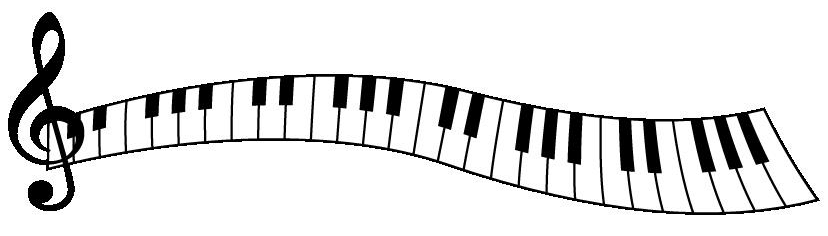 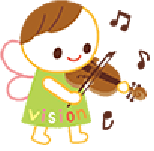 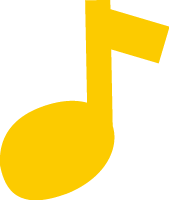 とき平成2９年12月 24日(日)【午前の部】１０時００分～１１時００分（開場9時３０分～）【午後の部】１３時３０分～１４時３０分（開場13時00分～）ところ伊勢市ハートプラザみその　多目的ホール　（伊勢市御薗町長屋2767）対象市内にお住いの未就学児とその家族定員各回300名（応募者が定員になり次第、終了とさせていただきます。）内容子どもたちにおなじみの曲や、クリスマスソングをジャズのサウンドにのせてお届けします。一緒に歌ったり、踊ったりたのしいひとときを過ごしましょう。参加費無料申込方法注意事項往復はがきに、必要事項 ①希望の部 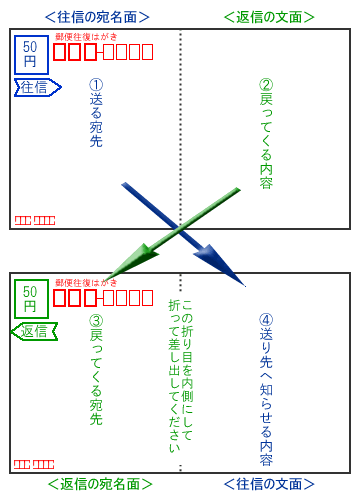 ②未就学児氏名(ﾌﾘｶﾞﾅ)･年齢 ③同行者全員の氏名(ﾌﾘｶﾞﾅ)･年齢 ④郵便番号 ⑤住所 ⑥電話番号 をご記入の上、ご郵送ください。締め切りは平成29年12月20日（水）、12月22日（金）までに入場の可否を発送させていただきます。1通につき、未就学児を含め5名まで記入できます。必ず参加希望者全員の名前をご記入ください。先着にて受付させていただきます。定員になり次第受付終了とさせていただきます。お申し込みはお一人様1回でお願いします。2通以上の応募があった場合は無効となります。お申込み・お問合せ先〒516-0076　伊勢市八日市場町13-1　　　伊勢市社会福祉協議会　　地域福祉課TEL 0596-63-5334　　　FAX 0596-27-2412